О внесении изменений в решение Думы города Когалыма от 01.09.2021 №591-ГДВ соответствии с Федеральным законом от 31.07.2020 №248-ФЗ «О государственном контроле (надзоре) и муниципальном контроле в Российской Федерации», Уставом города Когалыма, Дума города Когалыма РЕШИЛА:1. Внести в решение Думы города Когалыма от 01.09.2021 №591-ГД «Об утверждении Положения о муниципальном контроле на автомобильном транспорте и в дорожном хозяйстве города Когалыма» (далее - решение) следующие изменения:1.1. в приложении к решению (далее - Положение):1.1.1. в приложении 3 к Положению:1.1.1.1. в подпункте 1 пункта 2 слова «от юридических и (или) физических лиц, из средств массовой информации, информационно-телекоммуникационной сети «Интернет» в течение двух недель подряд и более информации, свидетельствующей об отклонении» заменить словами «в порядке межведомственного взаимодействия и (или) получение посредством фото-видеофиксации, в течение одного месяца информации, свидетельствующей о двух и более случаях отклонения»;1.1.1.2. в подпункте 2 пункта 2 слова «от юридических и (или) физических лиц, из средств массовой информации, информационно-телекоммуникационной сети «Интернет» в течение двух месяцев подряд и более информации, свидетельствующей об отклонении» заменить словами «в порядке межведомственного взаимодействия и (или) получение посредством фото-видеофиксации, в течение одного календарного года информации, свидетельствующей о двух и более случаях отклонения»;1.1.1.3. в подпункте 4 пункта 2 слова «от юридических и (или) физических лиц, из средств массовой информации, информационно-телекоммуникационной сети «Интернет» в течение двух недель подряд и более информации, свидетельствующей об отклонении» заменить словами «в порядке межведомственного взаимодействия и (или) получение посредством фото-видеофиксации, в течение одного месяца информации, свидетельствующей о двух и более случаях отклонения»;2. Опубликовать настоящее решение в газете «Когалымский вестник» и сетевом издании «Когалымский вестник»: KOGVESTI.RU.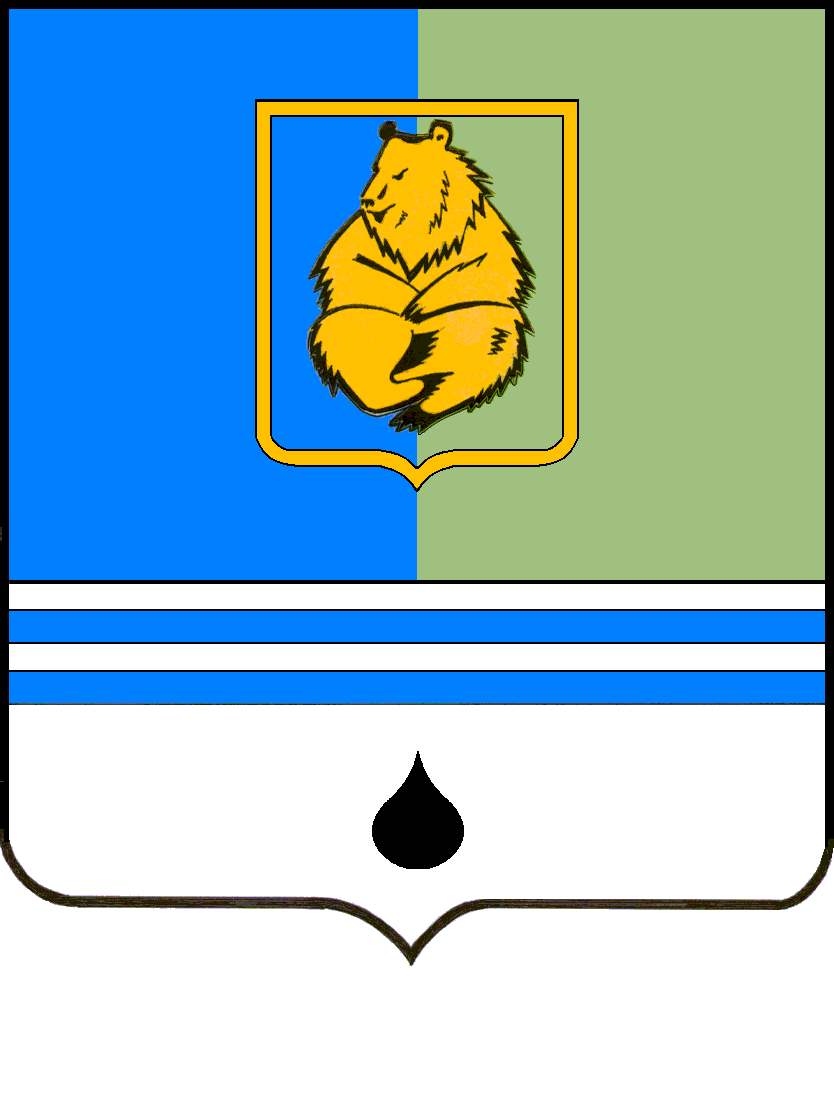 РЕШЕНИЕДУМЫ ГОРОДА КОГАЛЫМАХанты-Мансийского автономного округа – ЮгрыРЕШЕНИЕДУМЫ ГОРОДА КОГАЛЫМАХанты-Мансийского автономного округа – ЮгрыРЕШЕНИЕДУМЫ ГОРОДА КОГАЛЫМАХанты-Мансийского автономного округа – ЮгрыРЕШЕНИЕДУМЫ ГОРОДА КОГАЛЫМАХанты-Мансийского автономного округа – Югрыот [Дата документа]от [Дата документа]№ [Номер документа]№ [Номер документа]Председатель Думыгорода Когалыма[штамп ЭП подписывающего]   [штамп ЭП подписывающего]А.Ю. Говорищева